Adres strony internetowej, na której zamieszczona będzie specyfikacja istotnych warunków zamówienia (jeżeli dotyczy):http://www.bip.otmuchow.plOgłoszenie nr 70133 - 2017 z dnia 2017-04-20 r.Otmuchów: Pełnienie funkcji Inżyniera Projektu dla zadania pn. Budowa sieci kanalizacji sanitarnej w Otmuchowie – etap III i IV
OGŁOSZENIE O ZAMÓWIENIU - UsługiZamieszczanie ogłoszenia: obowiązkoweOgłoszenie dotyczy: zamówienia publicznegoZamówienie dotyczy projektu lub programu współfinansowanego ze środków Unii Europejskiej tak
Nazwa projektu lub programu
Program Operacyjny Infrastruktura i ŚrodowiskoO zamówienie mogą ubiegać się wyłącznie zakłady pracy chronionej oraz wykonawcy, których działalność, lub działalność ich wyodrębnionych organizacyjnie jednostek, które będą realizowały zamówienie, obejmuje społeczną i zawodową integrację osób będących członkami grup społecznie marginalizowanych nie
Należy podać minimalny procentowy wskaźnik zatrudnienia osób należących do jednej lub więcej kategorii, o których mowa w art. 22 ust. 2 ustawy Pzp, nie mniejszy niż 30%, osób zatrudnionych przez zakłady pracy chronionej lub wykonawców albo ich jednostki (w %) SEKCJA I: ZAMAWIAJĄCYPostępowanie przeprowadza centralny zamawiający niePostępowanie przeprowadza podmiot, któremu zamawiający powierzył/powierzyli przeprowadzenie postępowania nieInformacje na temat podmiotu któremu zamawiający powierzył/powierzyli prowadzenie postępowania:
Postępowanie jest przeprowadzane wspólnie przez zamawiającychnie
Jeżeli tak, należy wymienić zamawiających, którzy wspólnie przeprowadzają postępowanie oraz podać adresy ich siedzib, krajowe numery identyfikacyjne oraz osoby do kontaktów wraz z danymi do kontaktów: 

Postępowanie jest przeprowadzane wspólnie z zamawiającymi z innych państw członkowskich Unii Europejskiej nieW przypadku przeprowadzania postępowania wspólnie z zamawiającymi z innych państw członkowskich Unii Europejskiej – mające zastosowanie krajowe prawo zamówień publicznych:
Informacje dodatkowe:I. 1) NAZWA I ADRES: Gmina Otmuchów, krajowy numer identyfikacyjny 52935000000, ul. ul. Zamkowa  6, 48385   Otmuchów, woj. opolskie, państwo Polska, tel. 774 315 016, e-mail usc-otmuchow@o2.pl, faks 774 315 017. 
Adres strony internetowej (URL): www.bip.otmuchow.plI. 2) RODZAJ ZAMAWIAJĄCEGO: Administracja samorządowaI.3) WSPÓLNE UDZIELANIE ZAMÓWIENIA (jeżeli dotyczy):Podział obowiązków między zamawiającymi w przypadku wspólnego przeprowadzania postępowania, w tym w przypadku wspólnego przeprowadzania postępowania z zamawiającymi z innych państw członkowskich Unii Europejskiej (który z zamawiających jest odpowiedzialny za przeprowadzenie postępowania, czy i w jakim zakresie za przeprowadzenie postępowania odpowiadają pozostali zamawiający, czy zamówienie będzie udzielane przez każdego z zamawiających indywidualnie, czy zamówienie zostanie udzielone w imieniu i na rzecz pozostałych zamawiających): I.4) KOMUNIKACJA: 
Nieograniczony, pełny i bezpośredni dostęp do dokumentów z postępowania można uzyskać pod adresem (URL)tak 
www.bip.otmuchow.pl
Adres strony internetowej, na której zamieszczona będzie specyfikacja istotnych warunków zamówieniatak 
www.bip.otmuchow.pl
Dostęp do dokumentów z postępowania jest ograniczony - więcej informacji można uzyskać pod adresemnie 
Oferty lub wnioski o dopuszczenie do udziału w postępowaniu należy przesyłać:
Elektronicznienie 
adres Dopuszczone jest przesłanie ofert lub wniosków o dopuszczenie do udziału w postępowaniu w inny sposób:
nie 
Wymagane jest przesłanie ofert lub wniosków o dopuszczenie do udziału w postępowaniu w inny sposób:
tak 
Inny sposób: 
pisemnie
Adres: 
Urząd Miejski w Otmuchowie ul. Zamkowa 6 48-385 Otmuchów pokój nr 11 I piętro
Komunikacja elektroniczna wymaga korzystania z narzędzi i urządzeń lub formatów plików, które nie są ogólnie dostępnenie 
Nieograniczony, pełny, bezpośredni i bezpłatny dostęp do tych narzędzi można uzyskać pod adresem: (URL) SEKCJA II: PRZEDMIOT ZAMÓWIENIA
II.1) Nazwa nadana zamówieniu przez zamawiającego: Pełnienie funkcji Inżyniera Projektu dla zadania pn. Budowa sieci kanalizacji sanitarnej w Otmuchowie – etap III i IV
Numer referencyjny: 3/2017
Przed wszczęciem postępowania o udzielenie zamówienia przeprowadzono dialog techniczny nie
II.2) Rodzaj zamówienia: usługi 
II.3) Informacja o możliwości składania ofert częściowych
Zamówienie podzielone jest na części: Nie

II.4) Krótki opis przedmiotu zamówienia (wielkość, zakres, rodzaj i ilość dostaw, usług lub robót budowlanych lub określenie zapotrzebowania i wymagań ) a w przypadku partnerstwa innowacyjnego - określenie zapotrzebowania na innowacyjny produkt, usługę lub roboty budowlane: INFORMACJE PODSTAWOWE 1.1Definicje Roboty roboty stałe i tymczasowe, które mają być wykonane (łącznie z projektem wykonawczym, dostawami sprzętu i urządzeń) dla zrealizowania Projektu. OPZ: opis przedmiotu zamówienia Projekt: Budowa sieci kanalizacji sanitarnej w Otmuchowie- etap III i IV Jednostka Realizująca Projekt: jednostka wyznaczona przez Zamawiającego do zarządzania, nadzoru i kontroli nad wdrażaniem Projektu. Zamówienia na Roboty:oznacza zadania wymienione i opisane w niniejszym OPZ. Określenia Zamówienia na Roboty, Kontrakty na Roboty, Zadania używane w niniejszym OPZ zamiennie są tożsame i oznaczają Zamówienia na Roboty zlecane w ramach Projektu. Kontrakty na Roboty: oznacza Zamówienia na Roboty opisane w pkt. 1.2 niniejszego OPZ. Zadania: oznacza Zamówienia na Roboty opisane w pkt. 1.2 niniejszego OPZ. Okres Zgłaszania Wad: okres wynikający z Umowy z Wykonawcą robót budowlanych. Wykonawca: podmiot określony jako Wykonawca w Umowie W niniejszym dokumencie określenie Wykonawca jest używane zamiennie z określeniem Pomoc Techniczna, Inżynier, Konsultant. Kontrakt: umowa między Zamawiającym a Wykonawcą wraz z dokumentami wymienionymi w Umowie jako jej integralne części. Wykonawcy Robót: firmy/osoby prawne realizujące kontrakty na Roboty. Teren budowy: miejsca, w których będą realizowane zamówienia uzupełniające na Roboty oraz do których należy dostarczyć wszelkie niezbędne materiały i urządzenia oraz każde miejsce opisane w kontrakcie jako „teren budowy”. 1.2 Informacje na temat planowanego Przedsięwzięcia 1.2.1Zakres rzeczowy projektu (w odniesieniu do stwierdzonych niedoborów jakościowych i ilościowych systemu), wskaźniki Zakres rzeczowy projektu: •Etap III- Budowa kanalizacji sanitarnej dla ulic: Warszawskiej, M. Reja oraz B. Prusa w Otmuchowie. Sieć grawitacyjna kanalizacji sanitarnej z rur PVC DN 160-200 mm o dł. 978,5 mb, rurociagi tłoczne z rur PEHD DN 63-90 mm o dł. 315,4 m., podziemna przepompownia ścieków sanitarnych P1 wraz z zagospodarowaniem terenu- 1 szt., budowa przyłącza kablowego do zasilania proj. przepompowni, przekładka uzbrojenia kolidującego, odtworzenie nawierzchni. •Etap IV - Budowa kanalizacji sanitarnej dla ulic A. Mickiewicza, Parkowa, J. Kossaka, J. Matejki, Lipowa, 1-go Maja, Opolska oraz budowa i przebudowa sieci wodociągowej dla ulic A. Mickiewicza, J. Kossaka, Opolska w Otmuchowie. Sieć grawitacyjna kanalizacji sanitarnej z rur PVC DN 160-200 mm o dł. 2445,5 m, rurociągi tłoczne z rur PEHD DN 63-90 mm o dł. 676,3 m., przewody wodociągowe- z rur PEHD DN32,63,90,110 o dł. 759,5 m., zestaw hydrantowy HN 80, podziemne przepompownie ścieków sanitarnych PS1, PS2, PS3, PS4 wraz z zagospodarowaniem terenu- 4 szt., odtworzenie nawierzchni Wskaźniki produktu: Długość wybudowanej kanalizacji sanitarnej- 4,3 km. Długość wybudowanej sieci wodociągowej- 0,21 km. Długość przebudowanej sieci wodociągowej- 0,32 km. Wskaźniki rezultatu bezpośredniego: Liczba dodatkowych osób korzystających z ulepszonego oczyszczania ścieków- 402 Liczba dodatkowych osób korzystających z ulepszonego oczyszczania ścieków- 20 1.2.2 Opis i charakterystyka wybranej technologii 2 CELE UMOWY Celami głównymi umowy są: ●pomoc Jednostce Realizującej Projekt w realizacji Projektu Funduszu Spójności pn. .„Budowa sieci kanalizacji sanitarnej w Otmuchowie- etap III i IV” zgodnie z wymaganiami obowiązującymi w zakresie wdrażania projektów Funduszu Spójności oraz umową o dofinansowanie Projektu z Funduszu Spójności. ●zapewnienie kompleksowego nadzoru inwestorskiego przez Wykonawcę 3 ZAGROŻENIA I RYZYKA Zagrożenia dla Projektu stanowią: -opóźnienia postępowań o udzielenie zamówień na roboty (brak ofert spełniających wymagania SIWZ, których wartość nie przekracza kwot jakie Zamawiający jest w stanie przeznaczyć na sfinansowanie inwestycji, spory z wykonawcami ubiegającymi się o udzielenie zamówienia), -opóźnienia rozpoczęcia i/lub zakończenia robót, -opóźnienia w przepływie środków finansowych z instytucji finansujących, -zmiany wytycznych instytucji wdrażających program FS w Polsce, -niewłaściwe wykonanie obowiązków przez Wykonawców Robót. Wykonawca musi uwzględniać powyższe ryzyka, składając ofertę i proponując cenę ofertową, gdyż zaistnienie okoliczności wskazanych jako ryzyko nie będzie stanowiło podstawy do zmiany wynagrodzenia Wykonawcy za wyjątkiem: -wystąpienia niemożliwych do przewidzenia w chwili podpisywania Kontraktów na Roboty warunków fizycznych (warunki wodno-gruntowe, kolizje z niezinwentaryzowanym uzbrojeniem podziemnym itp.). Wystąpienie takich okoliczności może wymagać zlecenia Wykonawcom Kontraktów na Roboty zamówień na roboty dodatkowe. Nadzór i obsługa zamówień na roboty dodatkowe będzie przedmiotem odrębnych umów. -wystąpienia okoliczności wskazanych w umowach na roboty jako przesłanki do aneksowania kontraktów – możliwość przedłużenia czasu realizacji Projektu, -wystąpienia siły wyższej. 4 ZAKRES ZADAŃ WYKONAWCY 4.1. Informacje ogólne Przedmiotem zamówienia są Usługi gwarantujące realizację celów określonych w pkt. 2 niniejszego OPZ. Wykonawca będzie realizował wszelkie wymagane Kontraktami na Roboty i niniejszym Kontraktem czynności zachowując terminy wynikające z ww. dokumentów. Wykonawca działający będzie pełnił swoje obowiązki ściśle według warunków Kontraktów na Roboty, zgodnie z prawem polskim oraz we współpracy z Zamawiającym. W szczególności Wykonawca będzie odpowiedzialny za: -świadczenie Usług zgodnie z postanowieniami Umowy, terminowo, z należytą troską, skutecznością i starannością, kierując się interesem Zamawiającego, obowiązującymi przepisami i Wytycznymi, oraz zgodnie z przyjętymi zasadami najlepszej praktyki zawodowej oraz wiedzy technicznej, ekonomicznej, prawniczej i innej, które dotyczą przedmiotu Umowy; -wykonywanie Usług przez należycie wykwalifikowanych Ekspertów, posiadających odpowiednie doświadczenie i kwalifikacje; -zapewnienie na czas wykonywania Umowy odpowiedniego wsparcia dla Kluczowych Ekspertów, pozwalającego na osiągnięcie celów określonych w Umowie; -zatrudnienie wystarczającej liczby tłumaczy w przypadku braku znajomości języka polskiego przez Kluczowych Ekspertów, w stopniu umożliwiającym komunikowanie się z personelem Zamawiającego; -wyposażenie Personelu Wykonawcy w narzędzia niezbędne dla wykonania Usług objętych niniejszą Umową; -świadczenie profesjonalnego doradztwa Zamawiającemu; -zachowanie poufności informacji wynikających z wykonywania Umowy, objętych tajemnicą handlową lub zawodową. -kierowanie, nadzór i administrowanie Kontraktami na Roboty zgodnie z podanym w niniejszym punkcie 4 opisem zadań i obowiązków. 4.2 Pomoc Techniczna dla JRP W ramach umowy Wykonawca będzie pełnił rolę Pomocy Technicznej w zakresie przygotowania JRP i Zamawiającego do prawidłowego, skutecznego i zgodnego z obowiązującym prawem i Wytycznymi zarządzania, koordynowania i monitorowania zadań w ramach Projektu z realizacją i wdrożeniem Projektu. Wykonawca będzie odpowiedzialny za wsparcie prawidłowego funkcjonowania JRP w zakresie efektywnego koordynowania i monitorowania umów / kontraktów zawartych w ramach Projektu oraz właściwego zarządzania finansowego Projektem, zgodnie z obowiązującymi Wytycznymi i przepisami prawa oraz przygotowanie personelu JRP i Zamawiającego do prawidłowego i sprawnego wykonywania wszystkich zadań i obowiązków związanych z realizacją i wdrożeniem Projektu. 4.2.1 Opracowanie procedur JRP Wykonawca przygotuje kompletne procedury JRP uwzględniające wszystkie procesy niezbędne do prawidłowej realizacji Projektu. W szczególności procedury będą obejmowały zlecanie robót i usług, obieg dokumentów i przepływ informacji wewnątrz JRP oraz w relacjach z podmiotami zewnętrznymi. Przed przystąpieniem do opracowania procedur JRP, na podstawie wymagań określonych w obowiązujących dokumentach oraz uwzględniając specyfikę Projektu Wykonawca dokona przeglądu i oceny: -struktury organizacyjnej JRP; -wyposażenia JRP; -dotychczasowych procedur JRP. Termin wykonania: do 30 dni od podpisania umowy. 4.2.2 Wdrożenie systemu informatycznego do monitorowania postępu i rozliczania Robót W ramach niniejszego Kontraktu Wykonawca będzie zobowiązany wdrożyć system informatyczny do monitorowania i rozliczania Robót. Wdrożenie będzie obejmowało następujące zadania i.uruchomienie systemu i założenie kont użytkowników, ii.wprowadzenie do systemu Przedmiaru Robót załączonego do ofert wybranych wykonawców, wprowadzenie do systemu pozostałych dokumentów umownych (skan). iii.przeszkolenie użytkowników systemu – Wykonawca, Inżynier, Zamawiający, (8 godzin). Szkolenie będzie obejmowało pomoc w konfiguracji systemu (definiowanie użytkowników i przypisanie uprawnień), iv.wsparcie techniczne na etapie eksploatacji systemu, Oprócz personelu Wykonawcy użytkownikami systemu mają być pracownicy Wykonawcy Robót oraz Zamawiającego. System musi obsługiwać proces zatwierdzania postępu robót i generować dokumenty rozliczeniowe wymagane takie jak rozliczenie wykonawcy, świadectwo płatności lub tabela elementów scalonych i tabela elementów rozliczeniowych. Generowane dokumenty muszą być zgodne z wytycznymi do realizacji projektów w ramach POIiŚ. Budowa systemu nie może wymuszać konieczności instalowania go na komputerze użytkownika. Zgodnie z celami umowy wymagana jest eliminacja problemów związanych z niespójnymi zasadami zaokrąglania w dokumentach rozliczeniowych i protokołach konieczności i negocjacji. Wymagane cechy systemu: ●obsługa zmian (zarządzanie protokołami konieczności i negocjacji), możliwość przeglądania kolejnych wersji kontraktu, automatyczne obliczanie Ceny kontraktowej z uwzględnieniem zmian ●wspomaganie tworzenia kart obmiaru lub postępu wraz z przechowywaniem kolejnych wersji kart ●wspomaganie i rejestracja procesu zatwierdzania kart obmiaru lub postępu wraz z przechowywaniem kolejnych wersji kart i uwag Inżyniera ●automatyczne generowanie zestawienia robót wykonanych, (bez tworzenia i edycji plików przez człowieka) ●automatyczne generowanie Świadectw płatności lub Protokołów odbioru stanowiących podstawę wystawienia faktur przez Wykonawcę robót budowlanych. Protokoły mają być generowane, (bez tworzenia i edycji plików przez człowieka). Wygenerowane automatycznie pliki xls muszą zawierać aktywne formuły i być automatycznie sformatowane do wydruku. ●bieżące i automatyczne (bez edycji danych przez człowieka) monitorowanie postępu rzeczowego i finansowego Robót na podstawie danych z dokumentów rozliczeniowych ●zaleca się aby system wysyłał automatyczne raporty e-mail o postępie procedury rozliczeniowej – generowane i wysyłane przez system (bez udziału człowieka) ●możliwość zdefiniowania raportów postępu robót wg wskaźników wymaganych umową o dofinansowanie lub innych. Wartości wskaźników muszą być automatycznie aktualizowane wraz z procedurą rozliczania robót. ●automatyczne generowanie raportów postępu na każde żądanie – Zamawiający lub inżynier po zalogowaniu do systemu otrzymuje bieżący stan zaawansowania robót ukończonych oraz robót w toku (zakończonych lecz nie rozliczonych). ●możliwość przypisania pozycji rozliczeniowych do ustalonych przez Zamawiającego środków trwałych wraz z wyliczeniem wartości początkowej w części wynikającej z kosztów ponoszonych w ramach kontraktów na roboty. ●całkowita separacja danych udostępnianych Wykonawcom i Inżynierom od obecnie działających baz danych u Zamawiającego. ●wydzielone konta dla trzech grup użytkowników: Zamawiający, Wykonawca, Inżynier ●zróżnicowane poziomy uprawnień dostępu do danych dla poszczególnych grup użytkowników ●wykonawcy nie mogą mieć dostępu do danych kontraktów, których nie realizują ●baza danych systemu musi być zabezpieczona przed dostępem osób niepowołanych Termin wykonania: do 60 dni od podpisania umowy. 4.2.3 Doradztwo dotyczące bieżącego zarządzania Projektem Obowiązki Wykonawcy dotyczące bieżącego zarządzania i administrowania Projektem będą obejmować w szczególności: -doradztwo w zakresie zarządzania zmianami w realizowanych kontraktach i zmniejszenia oddziaływania niekorzystnych czynników w tym potencjalnych zagrożeniach dotyczących jakości, kosztów i terminów realizacji Projektu, opomoc interpretacji zasad dotyczących kwalifikowalności wydatków w ramach Funduszu Spójności i POIiŚ, opomoc w przygotowywaniu aneksów do umów realizowanych w ramach Projektu, opomoc w przygotowaniu Protokołów Konieczności i Protokołów Negocjacji oraz ich weryfikacja pod kątem zgodności z prawem zamówień publicznych, kwalifikowalności wydatków, -Pomoc i doradztwo odnośnie wypełniania zobowiązań wobec instytucji zewnętrznych Wykonawca zapewni niezbędne wsparcie Beneficjentowi w celu terminowego wypełnienia przez Zamawiającego zobowiązań wynikających z obowiązujących dokumentów, dla osiągnięcia zaplanowanego efektu rzeczowego, finansowego i ekologicznego Projektu. W tym przedmiocie Wykonawca udzieli pomocy JRP w przygotowaniu niezbędnych dokumentów wymaganych dla wypełniania zobowiązań wobec instytucji zewnętrznych (np., IZ, IP I, IP II); -bieżące doradztwo dla Zamawiającego w zakresie obowiązujących przepisów księgowych dla realizowanego projektu, -pomoc w rozwiązywaniu konfliktów i problemów wynikłych ze współpracy JRP z Inżynierem lub/i Wykonawcą robót budowlanych; -pomoc w zakresie rozliczania poszczególnych kontraktów oraz weryfikacja dokumentów związanych z finansową realizacją Projektu (w szczególności harmonogramów rzeczowo-finansowych), w tym dokumentów sporządzanych przez Wykonawców robót oraz Inżyniera Kontraktu; -bieżąca weryfikacja dokumentów rozliczeniowych robót budowlanych w zakresie zgodności z warunkami kontraktowymi, kwalifikowalności oraz innych zasad wdrażania projektów Funduszu Spójności; -pomoc w przygotowywaniu wniosków o płatności pośrednie; -pomoc w obsłudze aplikacji głównej centralnego systemu teleinformatycznego SL2014 w procesie rozliczania projektu i komunikacji z instytucją wdrażającą, zgodnie z zapisami umowy o dofinansowanie projektu; 4.2.4 Weryfikacja dokumentacji projektowej Wykonawca zweryfikuje posiadane przez Zamawiającego dokumentacje projektowe pod kątem zgodności z Ustawą Prawo budowlane i Prawo zamówień publicznych oraz poprawności przyjętych rozwiązań technicznych w zakresie: ●stosowanych materiałów, ●rozmieszczenia i rodzajów studzienek, ●wyposażenia pompowni ścieków, ●spójności profili z mapami, ●spójności części opisowej z częścią graficzną, ●spójności projektu wykonawczego z projektem budowlanym, ●kompletności opisów projektów wykonawczych z punktu widzenia oferentów w szczególności w zakresie odtworzenia nawierzchni. W przypadku stwierdzenia konieczności poprawy lub uzupełnienia dokumentacji projektowych Wykonawca przekaże odpowiedni wykaz w Raporcie Zamawiającemu ze wskazanie zakresu koniecznych zmian. Wskazane zmiany nie mogą prowadzić do niezgodności zakresu rzeczowego z Wnioskiem o Dofinansowanie i studium wykonalności Projektu. Termin przekazania raportu z weryfikacji dokumentacji: do 14 dni od daty podpisania umowy. 4.2.5 Weryfikacja SIWZ wraz z OPZ dla Kontraktów na roboty i dostawy Wykonawca zweryfikuje dokumentacje przetargowe pod kątem zgodności z wytycznymi dot. kwalifikowalności POIiŚ 2014-2020. Termin weryfikacji dokumentacji przetargowych: do 21 dni od daty podpisania umowy. 4.2.6 Pomoc w przeprowadzeniu postępowań przetargowych W ramach umowy Wykonawca będzie udzielał kompleksowej pomocy związanej z przeprowadzeniem postępowań o udzielenie zamówień publicznych: -na roboty budowlane i dostawy planowane w ramach Projektu, -ew. zamówień uzupełniających. W szczególności do obowiązków Inżyniera będzie należał udział w pracach komisji przetargowych dla ww. postępowań w charakterze członka komisji. Ponadto Wykonawca będzie udzielał konsultacji Zamawiającemu w zakresie odpowiedzi na pytania oferentów składane przed terminem otwarcia ofert. 4.2.7 Pomoc i doradztwo odnośnie wypełniania zobowiązań wobec instytucji zewnętrznych Wykonawca zapewni niezbędne wsparcie Beneficjentowi, dla osiągnięcia zaplanowanego efektu rzeczowego, finansowego i ekologicznego Projektu. W tym przedmiocie Wykonawca będzie udzielał pomocy JRP w przygotowaniu niezbędnych dokumentów wymaganych dla wypełniania zobowiązań wobec instytucji zewnętrznych (np. IZ, IP I, IP II). 4.2.8 Raport końcowy Projektu W terminie do 30 dni po zakończeniu Robót Wykonawca opracuje raport końcowy Projektu, zgodnie z wymaganiami Instytucji Wdrażającej i Pośredniczącej. Raport będzie w szczególności opisywał osiągnięty efekt rzeczowy i ekologiczny w odniesieniu do wymagań Umowy o Dofinasowanie Projektu ze środków Funduszu Spójności w ramach POIiŚ. 4.2.8.1 Analiza i prognoza efektu ekologicznego Jeżeli będzie to konieczne Wykonawca zarekomenduje optymalną metodykę wyliczenia efektu, oraz zidentyfikuje i wskaże zagrożenia nieosiągnięcia w wymaganym UoD terminie efektu ekologicznego. Ponadto Wykonawca przedstawi w Raporcie ew. rekomendacje w zakresie dalszych działań mających na celu wypełnienie zobowiązań Beneficjenta wobec IW. 4.2.8.2 Część ekonomiczna i finansowa raportu Raport będzie zawierał zaktualizowaną analizę finansową i ekonomiczną w zakresie analogicznym jak analiza sporządzana w ramach wniosku o dofinansowanie w ramach działania 2.3 POIiŚ. W szczególności wykonawca będzie zobowiązany przedstawić prognozę taryf z uwzględnieniem zasady zanieczyszczający płaci. 4.3 Nadzór inwestorski Przedmiotem niniejszego zamówienia są Usługi związane z nadzorem inwestorskim nad Robotami i zarządzaniem Kontraktami na Roboty wymienionymi powyżej w p. 1.3.2. Usługi będą obejmowały wykonywanie obowiązków Inżyniera zgodnie z warunkami Kontraktów na Roboty, wykonywanie obowiązków Inspektora nadzoru inwestorskiego zgodnie z przepisami prawa obowiązującego w Polsce, w szczególności ustawy Prawo Budowlane (Dz. U. Nr 156, poz. 1118, z 2006 roku, ze zmianami), sporządzanie raportów, rozliczenie rzeczowe i finansowe Kontraktów na Roboty i całego Projektu. 4.3.1 Działania w trakcie realizacji Robót Działania Wykonawcy obejmują w szczególności: -pełnienie roli „Inżyniera" zgodnie z warunkami określonymi w Kontraktach na Roboty, -wyczerpujący, wielopoziomowy nadzór inwestorski nad wykonaniem Robót, w szczególności w zakresie wymaganym przez polskie prawo budowlane i inne obowiązujące przepisy. Nadzór będzie wykonywany przez zespół ekspertów z różnych dziedzin posiadających odpowiednie uprawnienia wymagane przez polskie prawo budowlane, -współpraca z Zamawiającym w egzekwowaniu postanowień Kontraktów na Roboty, -rzeczowe i finansowe rozliczenie Kontraktów na Roboty, -zapewnienie prawidłowego przepływu informacji dotyczących Kontraktów na Roboty między Zamawiającym, Wykonawcami Kontraktów na Roboty i Wykonawcą, -monitorowanie i kontrola Kontraktów na Roboty pod względem technicznym, finansowym i organizacyjnym, -informowanie Zamawiającego o wszystkich problemach istniejących i przewidywanych razem ze sposobami ich rozwiązywania, i/lub działaniami korygującymi mającymi na celu usuwanie takich problemów, -sprawdzanie odpowiedniości i autentyczności wszystkich certyfikatów, ubezpieczeń, zabezpieczeń, gwarancji, praw własności itd., za które Wykonawca jest odpowiedzialny zgodnie z warunkami umowy na roboty budowlane w szczególności; osprawdzanie czy ubezpieczenia i gwarancje są poprawne i przedłożone przez Wykonawcę Robót zgodnie z warunkami Kontraktu, oSprawdzenie: poprawności formalnej i merytorycznej i zgodności z Kontraktem wniesionego lub przedłożonego przez Wykonawców robót zabezpieczenia należytego wykonania Kontraktu i pisemne powiadomienie Zamawiającego o wynikach sprawdzenia wraz z sformułowaniem zaleceń w przypadku opinii negatywnej o wniesionym lub przedłożonym zabezpieczeniu (w tym i dokumencie zabezpieczenia), onadzorowanie ważności zabezpieczeń należytego wykonania Kontraktów zgodnie z ich treścią i egzekwowanie zabezpieczenia zgodnie z warunkami Kontraktu. -przegląd i analiza Dokumentów opracowywanych przez Wykonawców Kontraktów na Roboty, w razie konieczności z uwagami do Zamawiającego dotyczącymi zgodności (lub niezgodności) z Kontraktami na Roboty, -zatwierdzanie materiałów budowlanych i instalacyjnych, urządzeń i dostaw, które Wykonawcy Robót zamierzają wbudować, -sprawdzanie dokumentów dotyczących jakości, zatwierdzeń, certyfikatów zgodności, atestów, itp. oraz dokonywania rutynowych badań jakości w celu zapobiegania stosowaniu materiałów wadliwych lub niezgodnych z Kontraktami na Roboty, -zapewnienie zgodności dostaw i Robót z wymaganiami Kontraktów na Roboty i zapewnienie przedkładania przez Wykonawców Robót wymaganych świadectw, zatwierdzeń i dokumentów gwarancyjnych dla dostarczanego sprzętu, urządzeń oraz Robót, -zapewnienie realizacji Robót zgodnie z odpowiednimi standardami bezpieczeństwa i higieny pracy, -w razie konieczności, organizacja dodatkowych badań jakości w specjalistycznych instytutach badawczych, po uprzednim zatwierdzeniu przez Zamawiającego, -zatwierdzania technologii robót budowlanych łącznie z robotami tymczasowymi. proponowanych przez Wykonawców Robót, -wykonywanie, razem z Wykonawcami Robót częściowych, ostatecznych odbiorów Robót zgodnie z Warunkami Kontraktów na Roboty, -poświadczanie postępu Robót i płatności dla Wykonawców Robót, -zatwierdzanie wszystkich badań i uruchomień, -organizacja okresowych narad roboczych i formalnych (co najmniej raz w miesiącu i raz w tygodniu przy dużym natężeniu Robót) z udziałem Zamawiającego i podejmowanie bieżących decyzji dotyczących wszystkich spraw wpływających na postęp Robót oraz sporządzanie protokołów z wszystkich narad wraz z listą obecności, ścisła współpraca z nadzorem autorskim zapewnionym przez Zamawiającego. Protokoły z narad będą każdorazowo zatwierdzane przez Zamawiającego. Protokoły należy przekazywać Zamawiającemu najpóźniej w następnym dniu roboczym po naradzie. Zamawiający przekaże uwagi do treści notatki lub ją zatwierdzi w terminie 3 dni roboczych od daty jej otrzymania. Kopie notatek Inżynier będzie przekazywał Wykonawcy. -ocena i rozstrzyganie zgodnie z kontraktami na Roboty spraw spornych zgłaszanych przez Wykonawców Robót - w sytuacjach konfliktowych należy dążyć do polubownego załatwiania sporów, -w przypadku odpowiednio: zawieszenia, rozwiązania/ odstąpienia przez Zamawiającego albo zawieszenia i wypowiedzenia/ odstąpienia przez Wykonawcę robót Inżynier przedstawi pisemną opinię wraz z analizą skutków finansowych, formalnych i prawnych tych zdarzeń dla Kontraktu, Projektu i Zamawiającego. Przeprowadzi nadzór nad inwentaryzacją wykonywaną przez Wykonawcę robót z udziałem Zamawiającego i przygotuje szczegółowy protokół inwentaryzacyjny. Przeprowadzi nadzór nad robotami zabezpieczającymi i je odbierze. Dokona odbioru robót przerwanych. Doprowadzi do usunięcia sprzętu Wykonawcy robót i materiałów z Terenu Budowy jeśli to konieczne, -Inżynier pisemnie zaopiniuje (w aspekcie prawnym, formalnym i merytorycznym) przyczyny nie dotrzymania: Czasu na ukończenie, terminów usunięcia wad lub terminów pośrednich wynikających z Harmonogramu rzeczowo- finansowego z winy Wykonawcy robót stanowiące podstawę dla Zamawiającego o wystąpienie ws. kar umownych, o odszkodowanie za zwłokę i do dochodzenia (na zasadach ogólnych Kodeksu Cywilnego) odszkodowania uzupełniającego przewyższającego wysokość kar umownych – do wysokości rzeczywiście poniesionej szkody, -ocena i weryfikacja propozycji robót dodatkowych i zamiennych w zakresie kosztowym merytorycznym, -sporządzanie Protokołów Konieczności oraz Protokołów Negocjacji w ramach procedury wprowadzania zmian do Kontraktów na Roboty, -nadzór nad testami i rozruchem oraz przegląd instrukcji obsługi przedkładanych przez Wykonawców Robót w celu ułatwienia przekazania urządzeń Zamawiającemu, -zestawianie dokumentacji do uzyskania pozwolenia na użytkowanie obiektów i urządzeń zgodnie z obowiązującymi przepisami oraz współpraca z Zamawiającym przy uzyskiwaniu pozwoleń na użytkowanie. -przygotowanie dla Zamawiającego pisemnej opinii (w aspekcie formalnym i merytorycznym) i wszelkich niezbędnych dokumentów stanowiących podstawę roszczenia do Wykonawcy robót z zabezpieczenia należytego wykonania Kontraktu, jeśli zajdzie taka okoliczność, -sporządzanie na bieżąco w formie uzgodnionej z Zamawiającym wszelkich informacji - w tym zestawień dotyczących zakresu Robót, wykonanego i prognozowanego postępu rzeczowego i finansowego poszczególnych Kontraktów na Roboty. Prognozy będą obejmowały cały okres realizacji poszczególnych kontraktów (łącznie z Okresami Zgłaszania Wad). W szczególności Inżynier będzie zobowiązany przekazywać dane do sporządzania planów wystąpień o płatności z FS. Forma przekazywanych danych musi umożliwiać ich wykorzystanie przez Zamawiającego. -weryfikacja na żądanie Zamawiającego sporządzanych przez niego harmonogramów rzeczowo-finansowych, planów płatności i innych dokumentów w zakresie spójności z aktualnym stanem wiedzy Inżyniera dotyczącym poszczególnych Kontraktów na Roboty, -przechowywanie - w biurze Inżyniera – otrzymanej od Zamawiającego 1-ej kopii każdego Kontraktu na roboty (Inżynier otrzyma kopię po podpisaniu danego Kontraktu na roboty). Inżynier otrzyma także najszybciej jak to będzie możliwe od Zamawiającego jedną kopię każdego aneksu do Kontraktu na roboty (w razie podpisania takiego aneksu). Przechowywanie wszelkich zapisów dotyczących realizacji Kontraktu w szczególności jako materiału dowodowego w przypadku powstania sporów, roszczeń Wykonawcy robót, katastrof, wypadków i innych okoliczności. Przekazanie Wykonawcy robót wszystkich niezbędnych dokumentów. Inżynier ma obowiązek sprawdzenia kompletności i poprawności tych dokumentów. Inżynier musi kontrolować i jest odpowiedzialny za obieg i dystrybucję wszelkiej dokumentacji, -posiadanie i przechowywanie we własnym biurze wszelkich dokumentów sporządzonych przez Wykonawców Robót (w szczególności: projekt budowlany, rysunki dokumentacji wykonawczej, specyfikacje, obliczenia, rysunki dokumentacji powykonawczej) dotyczące rozruchu i realizacji zarówno robót budowlanych jak i prac związanych z realizacją umowy przez Inżyniera Wykonawca zapewni zautomatyzowanie procesu rozliczania kontraktów na roboty poprzez stosowanie wdrożonego systemu informatycznego obsługująco kompleksowo tę procedurę. Procedura poświadczania postępu i rozliczania robót musi obejmować następujące w szczególności etapy: ●złożenie kart postępu wraz załącznikami w formie elektronicznej przez Wykonawcę Robót do Inżyniera, ●weryfikacja kart postępu przez Inżyniera za pośrednictwem wdrożonego przez Inżyniera systemu informatycznego, ●automatyczne wygenerowanie przez Wykonawcę Miesięcznego Rozliczenia Wykonawcy (MRW) – (wyłącznie z wykorzystaniem system wdrożonego przez Wykonawcę), ●Zatwierdzenie MRW przez Inżyniera i automatyczne wygenerowanie PŚP (Przejściowego świadectwa płatności) przez system informatyczny (wyklucza się możliwość jakiejkolwiek ręcznej edycji plików z PŚP). Wykonawca jest zobowiązany do weryfikacji kart postępu wraz z załącznikami (np. szkice, plany sytuacyjne, obliczenia itp.,) z wykorzystaniem systemu informatycznego. Inżynier zapewni dostęp do ww. systemu zarówno wskazanym pracownikom Zamawiającego jak i wykonawców. Ponadto Inżynier będzie przekazywał Zamawiającemu PŚP w formie wydruku plików wygenerowanych z systemu (liczba egzemplarzy będzie uzgodniona z Zamawiającym). Oprócz automatycznego generowania dokumentów rozliczeniowych system informatyczny powinien umożliwić wykorzystanie przez Zamawiającego danych wprowadzanych przez wykonawcę i zatwierdzanych przez Inżyniera do generowania raportów o postępie rzeczowym robót. 5 PEŁNOMOCNICTWA I UPOWAŻNIENIA DLA WYKONAWCY Mimo, iż Wykonawca/Inżynier będzie reprezentował interesy Zamawiającego na spotkaniach nie upoważnia to go do zwalniania Wykonawców Robót z ich zobowiązań, obowiązków lub odpowiedzialności wynikających z zawartych przez nich umów z Zamawiającym. 6 OBOWIĄZKI ZAMAWIAJĄCEGO Zamawiający zapewni Wykonawcy pomoc w rozwiązywaniu spraw formalnych w przypadkach, w których udział Zamawiającego jest wymagany obowiązującymi przepisami lub udzielenie odpowiedniego upoważnienia do reprezentowania Zamawiającego w takich przypadkach. 7 LOGISTYKA I HARMONOGRAM 7.1 Lokalizacja Wykonawca będzie pełnił swoje obowiązki na obszarze odpowiadającym zakresowi kontraktów na roboty opisanych w punkcie 1.2. Niemniej jednak Wykonawca do swoich obowiązków włączy również prawdopodobne krótkotrwałe wyjazdy związane z konsultacjami i spotkaniami w siedzibach Instytucji Pośredniczących. Należy również zaplanować krótkotrwale wyjazdy związane z inspekcjami, sprawdzaniem, pomiarami i badaniami urządzeń, materiałów i robocizny podczas wytwarzania i produkowania. Koszty takich wyjazdów będą ponoszone przez Wykonawcę. 7.2 Wymagania dotyczące terminów Wykonawca będzie organizować pracę swoich ekspertów w taki sposób, aby czynności Inżyniera były wykonywane w terminach określonych w Umowie, niniejszym OPZ oraz Kontraktach na Roboty. Ponadto działania Inżyniera nie mogą powodować opóźnienia lub wstrzymania wykonywania kontraktów na roboty, chyba że wynika to z przesłanek do wstrzymania robót przewidzianych kontraktach na Roboty. 7.3 Biuro i sprzęt Wykonawcy Wykonawca jest zobowiązany do ciągłego świadczenia usług w trakcie realizacji projektu. W tym celu musi dysponować biurem oraz właściwym wyposażeniem w sprzęt biurowy, komputerowy i telekomunikacyjny zapewniający zespołowi Wykonawcy dostęp do linii telefonicznych i Internetu. Wyposażenie biura Inżyniera musi umożliwiać sprawne i efektywne wykonywanie obowiązków wynikających z Umowy. W ramach niniejszej umowy żaden element wyposażenia Wykonawcy nie będzie przeniesiony na Zamawiającego po zakończeniu realizacji umowy. Zamawiający nie przewiduje dostarczania żadnego sprzętu Wykonawcy. Powierzchnia biura, jak i jego usytuowanie powinny umożliwić skuteczne i efektywne wykonywanie obowiązków. 8 RAPORTY Raporty, jakie Wykonawca jest zobowiązany sporządzić w ramach Umowy i terminy, w jakich ma je przedłożyć Zamawiającemu, określone zostały poniżej. Raporty nie powinny zawierać informacji ogólnych i powtórzeń. Raporty zostaną sporządzone w terminach i formie uzgodnionej z Zamawiającym, a na pierwszych stronach będzie wyraźne stwierdzenie, że Umowa jest współfinansowana ze środków Funduszu Spójności. Wszystkie raporty zostaną sporządzone w języku polskim. Każdy raport zatwierdzony przez Zamawiającego będzie dostarczony przez Wykonawcę Zamawiającemu w dwóch egzemplarzach oraz w wersji elektronicznej. Każdy raport będzie istniał tylko w jednej ostatecznej wersji. 9 PERSONEL WYKONAWCY Wykonawca powinien ocenić swoje potrzeby stosownie do przyjętej organizacji Robót i zatrudnić odpowiednich pracowników będących w stanie właściwie wykonywać Kontrakt. Wykonawca zapewni zespołowi swoich ekspertów wszelkie konieczne wsparcie i techniczną pomoc innych specjalistów Wykonawcy. 9.1 Kluczowi Specjaliści Wykonawca zorganizuje zespół następujących Kluczowych Specjalistów: Ekspert 1 –Inżynier Rezydent Ekspert 2 – Inspektor nadzoru Robót Sanitarnych Ekspert 3 – Inspektor nadzoru Robót Drogowych Ekspert 4 – Specjalista ds. rozliczeń Ekspert 5 – Specjalista ds. zamówień publicznych Ekspert 6 – Ekspert ds. weryfikacji dokumentacji przetargowej Kluczowi Specjaliści muszą spełniać wymagania wyspecyfikowane w rozdz. V pkt 2.3. ppkt 2 nin. SIWZ. Lista Kluczowych Specjalistów nie jest zamknięta i można do niej dodawać innych Specjalistów. Lista ta powinna być uznawana jako minimum wymagań Zamawiającego niezbędne dla niezawodnego wykonania obowiązków Wykonawcy. 9.2 Pozostali Specjaliści Wykonawca musi zapewnić wszystkie niezbędne środki dla zarządzania kontraktem (sekretarki, personel biurowy, itp.). Wykonawca zapewni zespołowi Kluczowych Specjalistów niezbędną pomoc i wsparcie techniczne innych specjalistów, którzy mogą okazać się niezbędni dla właściwego wykonania Umowy. 9.3 Wynagrodzenie personelu Wykonawcy W czasie trwania Kontraktu Wykonawca na własny koszt i ryzyko zbada stan przygotowań do realizacji Projektu oraz lokalne warunki i zagwarantuje swojemu personelowi w ramach ceny kontraktu, jak poniżej -wynagrodzenie specjalistów, -koszty administracyjne zatrudnienia odpowiednich specjalistów takie jak koszty przenosin, zakwaterowania, dodatek za rozłąkę, urlop, ubezpieczenie medyczne i inne świadczenia związane z zatrudnieniem a uzgodnione między ekspertami a Wykonawcą, -koszty wynajęcia pomieszczeń niezbędnych do świadczenia usług wraz z kosztami wyposażenia, -marżę, pokrywającą narzuty. zysk i wykorzystanie zaplecza Wykonawcy, koszty dojazdu do miejsca budowy, -inne usługi wynikające z odpowiednich przepisów i z obowiązków wykonywanych na terenie budowy. 10 MONITOROWANIE I OCENA 10.1 Określenia i wskaźniki Wskaźniki postępu realizacji celów ustalonych w niniejszym OPZ: -terminowy, zgodny z założeniami postęp rzeczowy Projektu, -postęp finansowy projektu, -postęp w osiąganiu celów określonych w umowie o dofinansowanie Projektu, -nie przekroczenie budżetu. 

II.5) Główny kod CPV: 71247000-1
Dodatkowe kody CPV:71248000-8, 71520000-9, 71631300-3, 71310000-4, 79140000-7
II.6) Całkowita wartość zamówienia (jeżeli zamawiający podaje informacje o wartości zamówienia): 
Wartość bez VAT: 
Waluta: 
(w przypadku umów ramowych lub dynamicznego systemu zakupów – szacunkowa całkowita maksymalna wartość w całym okresie obowiązywania umowy ramowej lub dynamicznego systemu zakupów)
II.7) Czy przewiduje się udzielenie zamówień, o których mowa w art. 67 ust. 1 pkt 6 i 7 lub w art. 134 ust. 6 pkt 3 ustawy Pzp: nie 
II.8) Okres, w którym realizowane będzie zamówienie lub okres, na który została zawarta umowa ramowa lub okres, na który został ustanowiony dynamiczny system zakupów:data zakończenia: 31/12/2018
II.9) Informacje dodatkowe:SEKCJA III: INFORMACJE O CHARAKTERZE PRAWNYM, EKONOMICZNYM, FINANSOWYM I TECHNICZNYMIII.1) WARUNKI UDZIAŁU W POSTĘPOWANIU III.1.1) Kompetencje lub uprawnienia do prowadzenia określonej działalności zawodowej, o ile wynika to z odrębnych przepisów
Określenie warunków: Zamawiający nie precyzuje w tym zakresie żadnych wymagań, których spełnianie Wykonawca zobowiązany jest wykazać w sposób szczególny. Weryfikacja spełnienia tego warunku dokonywana będzie w oparciu o załączone oświadczenie o spełnianiu warunków udziału w postępowaniu 
Informacje dodatkowe 
III.1.2) Sytuacja finansowa lub ekonomiczna 
Określenie warunków: Zamawiający nie precyzuje w tym zakresie żadnych wymagań, których spełnianie Wykonawca zobowiązany jest wykazać w sposób szczególny. Weryfikacja spełnienia tego warunku dokonywana będzie w oparciu o załączone oświadczenie o spełnianiu warunków udziału w postępowaniu 
Informacje dodatkowe 
III.1.3) Zdolność techniczna lub zawodowa 
Określenie warunków: Zamawiający uzna, że Wykonawca spełnia ten warunek jeżeli Wykonawca wykaże, że 1.wykonał w okresie ostatnich trzech lat przed upływem terminu składania ofert, a w przypadku gdy okres prowadzenia działalności jest krótszy w tym okresie: ○minimum dwie usługi Inżyniera Kontraktu i/lub Pomocy Technicznej o wartości usługi min. 100 tys. zł netto, każda dla zakończonego projektu dotyczącego budowy co najmniej 4 km. kanalizacji sanitarnej wraz z przepompowniami ścieków realizowanych w oparciu o warunki kontraktowe FIDIC lub równoważne, ○minimum jedną usługę obejmującą kompleksowy nadzór, rozliczanie, monitorowanie nad budową lub przebudową min. 4 km. sieci wod.-kan. w wykopie otwartym, ○minimum jedną usługę polegającą na przygotowaniu procedur JRP w projekcie realizowanym w ramach POIiŚ, ○minimum jedną usługę weryfikacji lub opracowania opisu przedmiotu zamówienia wraz z SIWZ i warunkami kontraktowymi FIDIC lub równoważnych na budowę co najmniej 4 km kanalizacji sanitarnej, ○minimum jedną usługę opracowania raportu końcowego dla inwestycji dotyczącej budowy kanalizacji sanitarnej w tym m.in: ●wyliczenie efektu ekologicznego oraz rzeczowego, ●opracowania wniosku o płatność końcową, ●analizę finansową z prognozą taryf za wodę i ścieki. 2.dysponuje następującymi osobami: Ekspert 1 –Inżynier Rezydent– posiadający: ●wyższe wykształcenie techniczne kierunek Ochrona środowiska lub Inżynieria środowiska, ●minimum 5 lat doświadczenia zawodowego (licząc do dnia składania ofert) w kierowaniu zespołem Inżyniera Kontraktu lub Zamawiającego (np. JRP), przy realizacji projektów infrastrukturalnych, w tym przynajmniej jednego, zakończonego wydaniem Świadectwa Wykonania lub równoważnego dokumentu, z zakresu gospodarki wodno-ściekowej o wartości robót budowlanych co najmniej 5 mln PLN dotyczącego m. in. sieci kanalizacji lub sieci wodociągowej, realizowanego w oparciu o Warunki Kontraktowe FIDIC lub równoważnych. Ekspert 2 – Inspektor nadzoru Robót Sanitarnych – posiadający: ●wykształcenie techniczne, ●minimum 5 lat doświadczenia zawodowego, licząc od dnia uzyskania uprawnień, na stanowisku kierownika budowy/kierownika robót sanitarnych/inspektora nadzoru robót sanitarnych, w tym co najmniej jednej roboty obejmującej budowę lub przebudowę sieci wod.-kan. o długości min 4 km. ●uprawnienia budowlane do kierowania robotami budowlanymi w specjalności instalacyjnej w zakresie sieci, instalacji i urządzeń cieplnych, wentylacyjnych, gazowych, wodociągowych i kanalizacyjnych zgodnie z Rozporządzeniem Ministra Infrastruktury i Rozwoju z dn. 11 września 2014 roku w sprawie samodzielnych funkcji technicznych w budownictwie (Dz. U. z 2014, poz. 1278) lub odpowiadające im ważne uprawnienia budowlane do kierowania robotami w zakresie sieci i instalacji sanitarnych, które zostały wydane na podstawie wcześniej obowiązujących przepisów lub odpowiadające im uprawnienia wydane obywatelom państw Europejskiego Obszaru Gospodarczego oraz Konfederacji Szwajcarskiej, z zastrzeżeniem art. 12a oraz innych przepisów ustawy Prawo Budowlane (Dz. U. z 2016 r., poz.290) oraz ustawy o zasadach uznawania kwalifikacji zawodowych nabytych w państwach członkowskich Unii Europejskiej (Dz. U. z 2016 r., poz. 65). Ekspert 3 – Inspektor nadzoru Robót Drogowych – posiadający: ●wykształcenie techniczne, ●doświadczenie zawodowe minimum 1 rok w nadzorowaniu robót drogowych dotyczących rozbiórki i odtworzenia nawierzchni, ●uprawnienia budowlane do kierowania robotami budowlanymi w specjalności drogowej zgodnie z Rozporządzeniem Ministra Transportu i Budownictwa z dn. 28 kwietnia 2006 roku w sprawie samodzielnych funkcji technicznych w budownictwie (Dz. U. Nr 83 poz. 578) lub odpowiadające im ważne uprawnienia budowlane, które zostały wydane na podstawie wcześniej obowiązujących przepisów lub odpowiadające im uprawnienia wydane obywatelom państw Europejskiego Obszaru Gospodarczego oraz Konfederacji Szwajcarskiej, z zastrzeżeniem art. 12a oraz innych przepisów ustawy Prawo Budowlane (Dz. U. z 2016 r., poz. 290) oraz ustawy o zasadach uznawania kwalifikacji zawodowych nabytych w państwach członkowskich Unii Europejskiej (Dz. U. z 2016 r., poz. 65) Ekspert 4 – Specjalista ds. rozliczeń – posiadający: ●wykształcenie techniczne, ●co najmniej 5 lat doświadczenia na stanowisku związanym z rozliczaniem robót budowlano-montażowych realizowanych w oparciu o Warunki Kontraktowe FIDIC lub równoważnych, z zastosowaniem systemu informatycznego, który umożliwiał tworzenie i weryfikację kart obmiaru, automatyczne generowania dokumentów rozliczeniowych (bez ręcznej edycji dokumentów przez człowieka). ●Doświadczenie na stanowisku związanym z rozliczaniem co najmniej 3 kontraktów realizowanych w oparciu w warunki FIDIC lub równoważnych. Ekspert 5 – Specjalista ds. zamówień publicznych – posiadający: ●wykształcenie wyższe prawnicze, administracyjne lub minimum ukończone studia podyplomowe w zakresie zamówień publicznych, ●co najmniej 5 lat doświadczenia zawodowego, przy obsłudze postępowań przetargowych po stronie zamawiającego dla projektów infrastrukturalnych liniowych realizowanych przy bezzwrotnym współfinansowaniu ze środków zewnętrznych, Ekspert 6 – Ekspert ds. weryfikacji dokumentacji przetargowej – posiadający: ●wykształcenie wyższe, ●doświadczenie w opracowaniu/weryfikowaniu minimum 5 specyfikacji istotnych warunków zamówienia na budowę sieci kanalizacji sanitarnej. 
Zamawiający wymaga od wykonawców wskazania w ofercie lub we wniosku o dopuszczenie do udziału w postępowaniu imion i nazwisk osób wykonujących czynności przy realizacji zamówienia wraz z informacją o kwalifikacjach zawodowych lub doświadczeniu tych osób: tak 
Informacje dodatkowe: Jeżeli wykaz, oświadczenia lub inne złożone przez Wykonawcę dokumenty wzbudzą wątpliwości, Zamawiający zwróci się bezpośrednio do właściwego podmiotu, na rzecz którego usługi były wykonane o dodatkowe informacje lub dokumenty w tym zakresie. Ocena spełniania warunku zostanie dokonana wg formuły: spełnia – nie spełnia, na podstawie złożonego przez Wykonawcę: •oświadczenia o spełnieniu warunków udziału w postępowaniu; •wykazu usług wykonanych w okresie ostatnich trzech lat przed upływem terminu składania ofert; •dowodów dotyczących usług ujawnionych w wykazie, określających, czy usługi te zostały wykonane lub są wykonywane należycie; •pisemnego zobowiązania innego podmiotu do udostępnienia zasobów (wiedzy i doświadczenia), niezbędnych do wykonania zamówienia (o ile dotyczy), •wykazu osób, które zostały skierowane do realizacji zamówienia wraz z informacjami na temat ich kwalifikacji zawodowych, doświadczenia i wykształcenia, niezbędnymi do wykonania zamówienia, a także zakresem wykonywanych przez nie czynności oraz informacją o podstawie dysponowania tymi osobami. Wszystkie osoby skierowane do realizacji niniejszego zamówienia muszą posługiwać się językiem polskim. W przeciwnym wypadku Wykonawca zapewni na czas realizacji zamówienia tłumacza języka polskiego. Zamawiający nie dopuszcza łączenia poszczególnych funkcji ekspertów przez te same osoby.III.2) PODSTAWY WYKLUCZENIA III.2.1) Podstawy wykluczenia określone w art. 24 ust. 1 ustawy Pzp
III.2.2) Zamawiający przewiduje wykluczenie wykonawcy na podstawie art. 24 ust. 5 ustawy Pzp nie III.3) WYKAZ OŚWIADCZEŃ SKŁADANYCH PRZEZ WYKONAWCĘ W CELU WSTĘPNEGO POTWIERDZENIA, ŻE NIE PODLEGA ON WYKLUCZENIU ORAZ SPEŁNIA WARUNKI UDZIAŁU W POSTĘPOWANIU ORAZ SPEŁNIA KRYTERIA SELEKCJI Oświadczenie o niepodleganiu wykluczeniu oraz spełnianiu warunków udziału w postępowaniu 
tak 
Oświadczenie o spełnianiu kryteriów selekcji 
nieIII.4) WYKAZ OŚWIADCZEŃ LUB DOKUMENTÓW , SKŁADANYCH PRZEZ WYKONAWCĘ W POSTĘPOWANIU NA WEZWANIE ZAMAWIAJACEGO W CELU POTWIERDZENIA OKOLICZNOŚCI, O KTÓRYCH MOWA W ART. 25 UST. 1 PKT 3 USTAWY PZP: III.5) WYKAZ OŚWIADCZEŃ LUB DOKUMENTÓW SKŁADANYCH PRZEZ WYKONAWCĘ W POSTĘPOWANIU NA WEZWANIE ZAMAWIAJACEGO W CELU POTWIERDZENIA OKOLICZNOŚCI, O KTÓRYCH MOWA W ART. 25 UST. 1 PKT 1 USTAWY PZP III.5.1) W ZAKRESIE SPEŁNIANIA WARUNKÓW UDZIAŁU W POSTĘPOWANIU:
1.Wykaz usług wykonanych, a w przypadku świadczeń okresowych lub ciągłych również wykonywanych, w okresie ostatnich 3 lat przed upływem terminu składania ofert, a jeżeli okres prowadzenia działalności jest krótszy – w tym okresie, wraz z podaniem ich wartości, przedmiotu, dat wykonania i podmiotów, na rzecz których usługi zostały wykonane, oraz załączeniem dowodów określających czy te usługi zostały wykonane lub są wykonywane należycie, przy czym dowodami, o których mowa, są referencje bądź inne dokumenty wystawione przez podmiot, na rzecz którego usługi były wykonywane, a w przypadku świadczeń okresowych lub ciągłych są wykonywane, a jeżeli z uzasadnionej przyczyny o obiektywnym charakterze wykonawca nie jest w stanie uzyskać tych dokumentów – oświadczenie wykonawcy; w przypadku świadczeń okresowych lub ciągłych nadal wykonywanych referencje bądź inne dokumenty potwierdzające ich należyte wykonywanie powinny być wydane nie wcześniej niż 3 miesiące przed upływem terminu składania ofert 2.wykaz osób, skierowanych przez wykonawcę do realizacji zamówienia publicznego, w szczególności odpowiedzialnych za świadczenie usług, kontrolę jakości lub kierowanie robotami budowlanymi, wraz z informacjami na temat ich kwalifikacji zawodowych, uprawnień, doświadczenia i wykształcenia niezbędnych do wykonania zamówienia publicznego, a także zakresu wykonywanych przez nie czynności oraz informacją o podstawie do dysponowania tymi osobami 
III.5.2) W ZAKRESIE KRYTERIÓW SELEKCJI:III.6) WYKAZ OŚWIADCZEŃ LUB DOKUMENTÓW SKŁADANYCH PRZEZ WYKONAWCĘ W POSTĘPOWANIU NA WEZWANIE ZAMAWIAJACEGO W CELU POTWIERDZENIA OKOLICZNOŚCI, O KTÓRYCH MOWA W ART. 25 UST. 1 PKT 2 USTAWY PZP III.7) INNE DOKUMENTY NIE WYMIENIONE W pkt III.3) - III.6)1.dowód wniesienia wadium 2.zobowiązanie innego podmiotu, na zasobach którego polega Wykonawca, do oddania do dyspozycji Wykonawcy niezbędnych zasobów na potrzeby realizacji zamówienia. 3.pełnomocnictwo złożone w formie oryginału lub kopii poświadczonej notarialnie.SEKCJA IV: PROCEDURAIV.1) OPIS 
IV.1.1) Tryb udzielenia zamówienia: przetarg nieograniczony 
IV.1.2) Zamawiający żąda wniesienia wadium:tak, 
Informacja na temat wadium 
1.Każdy Wykonawca zobowiązany jest do wniesienia wadium w wysokości: 4.000,00 złotych. 2.Wadium wnoszone w pieniądzu wpłaca się przelewem na rachunek bankowy wskazany przez Zamawiającego, tj.: 45 1600 1462 1841 8547 2000 0007. Na dowodzie wpłaty należy zaznaczyć, jakiego zadania wadium dotyczy.
IV.1.3) Przewiduje się udzielenie zaliczek na poczet wykonania zamówienia:nie
IV.1.4) Wymaga się złożenia ofert w postaci katalogów elektronicznych lub dołączenia do ofert katalogów elektronicznych:nie 
Dopuszcza się złożenie ofert w postaci katalogów elektronicznych lub dołączenia do ofert katalogów elektronicznych: 
nie 
Informacje dodatkowe: 
IV.1.5.) Wymaga się złożenia oferty wariantowej:nie 
Dopuszcza się złożenie oferty wariantowej 
nie 
Złożenie oferty wariantowej dopuszcza się tylko z jednoczesnym złożeniem oferty zasadniczej: 
nie
IV.1.6) Przewidywana liczba wykonawców, którzy zostaną zaproszeni do udziału w postępowaniu 
(przetarg ograniczony, negocjacje z ogłoszeniem, dialog konkurencyjny, partnerstwo innowacyjne)Liczba wykonawców  
Przewidywana minimalna liczba wykonawców 
Maksymalna liczba wykonawców  
Kryteria selekcji wykonawców: 
IV.1.7) Informacje na temat umowy ramowej lub dynamicznego systemu zakupów:Umowa ramowa będzie zawarta: 

Czy przewiduje się ograniczenie liczby uczestników umowy ramowej: 
nie 
Informacje dodatkowe: 

Zamówienie obejmuje ustanowienie dynamicznego systemu zakupów: 
nie 
Informacje dodatkowe: 

W ramach umowy ramowej/dynamicznego systemu zakupów dopuszcza się złożenie ofert w formie katalogów elektronicznych: 
nie 
Przewiduje się pobranie ze złożonych katalogów elektronicznych informacji potrzebnych do sporządzenia ofert w ramach umowy ramowej/dynamicznego systemu zakupów: 
nie
IV.1.8) Aukcja elektroniczna 
Przewidziane jest przeprowadzenie aukcji elektronicznej (przetarg nieograniczony, przetarg ograniczony, negocjacje z ogłoszeniem) nie 
Należy wskazać elementy, których wartości będą przedmiotem aukcji elektronicznej: 
Przewiduje się ograniczenia co do przedstawionych wartości, wynikające z opisu przedmiotu zamówienia:
nie 
Należy podać, które informacje zostaną udostępnione wykonawcom w trakcie aukcji elektronicznej oraz jaki będzie termin ich udostępnienia: 
Informacje dotyczące przebiegu aukcji elektronicznej: 
Jaki jest przewidziany sposób postępowania w toku aukcji elektronicznej i jakie będą warunki, na jakich wykonawcy będą mogli licytować (minimalne wysokości postąpień): 
Informacje dotyczące wykorzystywanego sprzętu elektronicznego, rozwiązań i specyfikacji technicznych w zakresie połączeń: 
Wymagania dotyczące rejestracji i identyfikacji wykonawców w aukcji elektronicznej: 
Informacje o liczbie etapów aukcji elektronicznej i czasie ich trwania:Aukcja wieloetapowa
Czy wykonawcy, którzy nie złożyli nowych postąpień, zostaną zakwalifikowani do następnego etapu: nie 
Warunki zamknięcia aukcji elektronicznej: 
IV.2) KRYTERIA OCENY OFERT 
IV.2.1) Kryteria oceny ofert: 
IV.2.2) Kryteria
IV.2.3) Zastosowanie procedury, o której mowa w art. 24aa ust. 1 ustawy Pzp (przetarg nieograniczony) 
tak 
IV.3) Negocjacje z ogłoszeniem, dialog konkurencyjny, partnerstwo innowacyjne 
IV.3.1) Informacje na temat negocjacji z ogłoszeniem
Minimalne wymagania, które muszą spełniać wszystkie oferty: 

Przewidziane jest zastrzeżenie prawa do udzielenia zamówienia na podstawie ofert wstępnych bez przeprowadzenia negocjacji nie 
Przewidziany jest podział negocjacji na etapy w celu ograniczenia liczby ofert: nie 
Należy podać informacje na temat etapów negocjacji (w tym liczbę etapów): 

Informacje dodatkowe 


IV.3.2) Informacje na temat dialogu konkurencyjnego
Opis potrzeb i wymagań zamawiającego lub informacja o sposobie uzyskania tego opisu: 

Informacja o wysokości nagród dla wykonawców, którzy podczas dialogu konkurencyjnego przedstawili rozwiązania stanowiące podstawę do składania ofert, jeżeli zamawiający przewiduje nagrody: 

Wstępny harmonogram postępowania: 

Podział dialogu na etapy w celu ograniczenia liczby rozwiązań: nie 
Należy podać informacje na temat etapów dialogu: 


Informacje dodatkowe: 

IV.3.3) Informacje na temat partnerstwa innowacyjnego
Elementy opisu przedmiotu zamówienia definiujące minimalne wymagania, którym muszą odpowiadać wszystkie oferty: 

Podział negocjacji na etapy w celu ograniczeniu liczby ofert podlegających negocjacjom poprzez zastosowanie kryteriów oceny ofert wskazanych w specyfikacji istotnych warunków zamówienia: 
nie 
Informacje dodatkowe: 

IV.4) Licytacja elektroniczna 
Adres strony internetowej, na której będzie prowadzona licytacja elektroniczna: Adres strony internetowej, na której jest dostępny opis przedmiotu zamówienia w licytacji elektronicznej: Wymagania dotyczące rejestracji i identyfikacji wykonawców w licytacji elektronicznej, w tym wymagania techniczne urządzeń informatycznych: Sposób postępowania w toku licytacji elektronicznej, w tym określenie minimalnych wysokości postąpień: Informacje o liczbie etapów licytacji elektronicznej i czasie ich trwania:Licytacja wieloetapowa
Wykonawcy, którzy nie złożyli nowych postąpień, zostaną zakwalifikowani do następnego etapu: nieTermin otwarcia licytacji elektronicznej: Termin i warunki zamknięcia licytacji elektronicznej: 
Istotne dla stron postanowienia, które zostaną wprowadzone do treści zawieranej umowy w sprawie zamówienia publicznego, albo ogólne warunki umowy, albo wzór umowy: 
Wymagania dotyczące zabezpieczenia należytego wykonania umowy: 
Informacje dodatkowe: IV.5) ZMIANA UMOWY
Przewiduje się istotne zmiany postanowień zawartej umowy w stosunku do treści oferty, na podstawie której dokonano wyboru wykonawcy: tak 
Należy wskazać zakres, charakter zmian oraz warunki wprowadzenia zmian: 
1.Zamawiający, poza możliwością zmiany zawartej umowy na podstawie art. 144 ust. 1 pkt 2, 3, 4, 5, 6 ustawy Pzp, przewiduje również możliwość dokonywania zmian postanowień zawartej umowy, także w stosunku do treści oferty, na podstawie której dokonano wyboru Wykonawcy, w następujących okolicznościach: 1)zmiana terminów wykonania umowy: a)termin może ulec zmianie w przypadku zmiany terminu zakończenia nadzorowanych robót budowlanych oraz w przypadku kiedy zostanie wydłużony termin realizacji Projektu. 2)zmiana osób – Kluczowych Specjalistów wskazanych w ofercie wykonawcy lub w umowie, przy pomocy których wykonawca realizuje przedmiot umowy, na inne osoby spełniające warunki określone w specyfikacji istotnych warunków zamówienia, według polityki kadrowej wykonawcy. 3)pozostałe zmiany spowodowane następującymi okolicznościami: a)siła wyższa uniemożliwiająca wykonanie przedmiotu umowy zgodnie z SIWZ, b)zmiana obowiązującej stawki VAT, c)zmiana przepisów podatkowych w zakresie wystawiania faktur, powstawania obowiązku podatkowego itp., d)zmiana zakresu przedmiotu umowy w wyniku rezygnacji przez Zamawiającego z realizacji części przedmiotu umowy wraz ze zmniejszeniem wynagrodzenia Wykonawcy, e)gdy zaistnieje inna okoliczność prawna, ekonomiczna lub techniczna, skutkująca niemożliwością wykonania lub należytego wykonania umowy zgodnie z SIWZ, f)wprowadzenia lub zmiany podwykonawcy lub dalszego podwykonawcy usług, g)zmian w zakresie zasad rozliczeń i warunków płatności związanych z zawarciem umowy o podwykonawstwo lub dalsze podwykonawstwo. h)wystąpienie niemożliwych do przewidzenia w chwili podpisywania Kontraktów na Roboty warunków fizycznych (warunki wodno-gruntowe, kolizje z niezinwentaryzowanym uzbrojeniem podziemnym itp.). Wystąpienie takich okoliczności może wymagać zlecenia Wykonawcom Kontraktów na Roboty zamówień na roboty dodatkowe. Nadzór i obsługa zamówień na roboty dodatkowe będzie przedmiotem odrębnych umów. i)wystąpienia okoliczności wskazanych w umowach na roboty jako przesłanki do aneksowania kontraktów – możliwość przedłużenia czasu realizacji Projektu, 2.Wszystkie powyższe postanowienia stanowią katalog zmian, na które Zamawiający może wyrazić zgodę. Nie stanowią jednocześnie zobowiązania do wyrażenia takiej zgody. 3.Zamawiający przewiduje również możliwość dokonywania nieistotnych zmian postanowień umowy, które nie dotyczą treści oferty, na podstawie której dokonano wyboru Wykonawcy. 4.Nie stanowi zmiany umowy: 1)zmiana danych związanych z obsługą administracyjno-organizacyjną umowy (np. zmiana nr rachunku bankowego); 2)zmiana danych teleadresowych. 5.Strona występująca o zmianę postanowień zawartej umowy zobowiązana jest do udokumentowania zaistnienia okoliczności, o których mowa w ust. 1. Wniosek o zmianę postanowień umowy musi być wyrażony na piśmie. Zmiana umowy może nastąpić wyłącznie w formie pisemnego aneksu pod rygorem nieważności. 
IV.6) INFORMACJE ADMINISTRACYJNE 

IV.6.1) Sposób udostępniania informacji o charakterze poufnym (jeżeli dotyczy): 

Środki służące ochronie informacji o charakterze poufnym

IV.6.2) Termin składania ofert lub wniosków o dopuszczenie do udziału w postępowaniu: 
Data: 28/04/2017, godzina: 09:00, 
Skrócenie terminu składania wniosków, ze względu na pilną potrzebę udzielenia zamówienia (przetarg nieograniczony, przetarg ograniczony, negocjacje z ogłoszeniem): 
nie 
Wskazać powody: 

Język lub języki, w jakich mogą być sporządzane oferty lub wnioski o dopuszczenie do udziału w postępowaniu 
> 
IV.6.3) Termin związania ofertą: okres w dniach: 30 (od ostatecznego terminu składania ofert) 
IV.6.4) Przewiduje się unieważnienie postępowania o udzielenie zamówienia, w przypadku nieprzyznania środków pochodzących z budżetu Unii Europejskiej oraz niepodlegających zwrotowi środków z pomocy udzielonej przez państwa członkowskie Europejskiego Porozumienia o Wolnym Handlu (EFTA), które miały być przeznaczone na sfinansowanie całości lub części zamówienia: tak 
IV.6.5) Przewiduje się unieważnienie postępowania o udzielenie zamówienia, jeżeli środki służące sfinansowaniu zamówień na badania naukowe lub prace rozwojowe, które zamawiający zamierzał przeznaczyć na sfinansowanie całości lub części zamówienia, nie zostały mu przyznane nie 
IV.6.6) Informacje dodatkowe: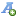 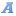 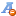 etap nrczas trwania etapuKryteriaZnaczeniecena60dyspozycyjność inżyniera40etap nrczas trwania etapu